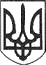 РЕШЕТИЛІВСЬКА МІСЬКА РАДАПОЛТАВСЬКОЇ ОБЛАСТІ(сорок перша позачергова сесія восьмого скликання) РІШЕННЯ24 листопада 2023 року                м. Решетилівка                          №1688-41-VІІIПро стан виконання Програми забезпечення цивільного захисту Решетилівської міської територіальної громади на 2020-2023 роки та затвердження відповідної Програми на 2024-2027 роки	З метою реалізації повноважень, визначених частиною другою статті 19 Кодексу цивільного захисту України, статтею 26 Закону України „Про місцеве самоврядування в Україні”, з метою належної організації цивільного захисту на території Решетилівської міської територіальної громади, Решетилівська міська рада            ВИРІШИЛА:   	1. Інформацію головного спеціаліста відділу з питань оборони, цивільного захисту та взаємодії з правоохоронними органами виконавчого комітету міської ради Любиченка Максима про стан виконання Програми забезпечення  цивільного захисту населення Решетилівської міської територіальної громади на 2020-2023 роки, взяти до відома (додається).	2. Затвердити Програму забезпечення цивільного захисту Решетилівської  міської  територіальної громади на 2024-2027 роки (додається).	3. Виконання даного рішення покласти на виконавчий комітет міської ради, а контроль за його виконанням - на постійну комісію з питань депутатської діяльності, етики, регламенту, забезпечення законності, правопорядку та запобігання корупції (Лугова Наталія).Міський голова                                                                         Оксана ДЯДЮНОВАЗАТВЕРДЖЕНОрішення Решетилівської міськоїради восьмого скликання24 листопада 2023  року№1688-41-VIII (41 позачергова сесія)ПРОГРАМАзабезпечення цивільного захисту Решетилівської  міської  територіальної громадина 2024-2027 роким. Решетилівка2023ЗМІСТI.  ПАСПОРТ ПРОГРАМИ.II. ВИЗНАЧЕННЯ ПРОБЛЕМИ, НА РОЗВ’ЯЗАННЯ ЯКОЇ СПРЯМОВАНА ПРОГРАМА.ІІІ. МЕТА ПРОГРАМИ.IV.  ОБГРУНТУВАННЯ ШЛЯХІВ І ЗАСОБІВ РОЗВ’ЯЗАННЯ ПРОБЛЕМИ ЗАБЕЗПЕЧЕННЯ ЦИВІЛЬНОГО ЗАХИСТУ.V. ОБСЯГИ ТА ДЖЕРЕЛА ФІНАНСУВАННЯ.VI.  ЗАВДАННЯ  ТА  ЗАХОДИ  ПРОГРАМИ  VII. КООРДИНАЦІЯ ТА КОНТРОЛЬ ЗА ВИКОНАННЯМ  ПРОГРАМИІ. ПАСПОРТ ПРОГРАМИ Програма розроблена відповідно до Кодексу цивільного захисту України. Розробник програми „Програма забезпечення цивільного захисту Решетилівської  міської територіальної громади на 2024-2027 роки” (далі - Програма) є відділ з питань оборонної роботи, цивільного захисту та взаємодії з правоохоронними органами  виконавчого комітету Решетилівської міської ради. В основу реалізації Програми покладений принцип об’єднання зусиль державних і недержавних органів усіх рівнів для розв’язання проблеми  забезпечення цивільного захисту населення на території Решетилівської міської територіальної громади. ІІ. ВИЗНАЧЕННЯ ПРОБЛЕМИ, НА РОЗВ’ЯЗАННЯ ЯКОЇ СПРЯМОВАНА ПРОГРАМА Наявність на території громади промислових комплексів, концентрація на них агрегатів і установок великої потужності, використання у виробництві     потенційно-небезпечних речовин збільшує вірогідність виникнення техногенних небезпек. Також у зв’язку з особливостями географічного   розташування Решетилівської громади на перетині автодоріг державного значення  можливе поширення епідемій, що час від часу виникають на території нашої країни.Потенційна небезпека техногенних аварій в громаді внаслідок воєнної агресії російської федерації та під впливом збільшення рівня зношеності основних фондів, ступеня складності   великих технічних систем. Тому безпека населення громади, середовища його проживання стає найважливішою характеристикою якості життя. Аналіз місця і ролі потенційно-небезпечних виробництв в господарському комплексі Решетилівської територіальної громади показує, що вони інтегровані в загальну структуру економіки, прямо чи опосередковано пов’язані з усіма видами людської діяльності і їх неможливо виключити із сфери виробництва.  Найбільш поширеними надзвичайними подіями  є пожежі, дорожньо-транспортні пригоди, нещасні випадки з людьми на воді  та події пов’язані з погіршенням погодних умов. Основні проблемні питання:не повне функціонування системи оперативного доведення до відома населення інформації про виникнення або можливу загрозу виникнення надзвичайних ситуацій, у тому числі через загальнодержавну, територіальні та локальні автоматизовані системи централізованого оповіщення;недостатня укомплектованість спеціальною технікою, паливо-мастильними матеріалами та  аварійно-рятувальним обладнанням ДПРЧ-10 ДПРЗ-1 ГУ ДСН України в Полтавській області ;недостатня кількість спеціального обладнання для забезпечення життєдіяльності важливих закладів інфраструктури в умовах надзвичайної ситуації та надзвичайного стану;недостатня кількість місцевих пожежно-рятувальних підрозділів для повноцінного протипожежного захисту території Решетилівської міської  територіальної громади;відсутність в достатній кількості пожежних пірсів для забезпечення цілей пожежогасіння; недостатня кількість захисних споруд цивільного захисту на території громади;відсутність в достатній кількості засобів для забезпечення дотримання протиепідемічного режиму пожежно-рятувальним підрозділом.ІІІ. МЕТА ПРОГРАМИЗабезпечення підвищення рівня цивільного захисту на території Решетилівської міської  територіальної громади на 2024 - 2027 роки.Створення умов  необхідних для реалізації заходів щодо вирішення проблем громади та створення умов для ефективної реалізації завдань цивільного захисту.Зменшення матеріальних втрат та недопущення шкоди об'єктам, матеріально-культурним цінностям та довкіллю в разі виникнення надзвичайних ситуацій, зменшення ризику виникнення надзвичайних ситуацій та досягнення гарантованого рівня захисту населення і території громади від їх наслідків. IV.  ОБГРУНТУВАННЯ ШЛЯХІВ І ЗАСОБІВ РОЗВ’ЯЗАННЯ  ПРОБЛЕМИ ЗАБЕЗПЕЧЕННЯ ЦИВІЛЬНОГО ЗАХИСТУ	Оптимальним варіантом розв’язання проблеми захисту населення і території від надзвичайних ситуацій техногенного та природного характеру є реалізація державної політики у сфері цивільного захисту шляхом здійснення першочергових заходів щодо захисту населення і територій від надзвичайних ситуацій з використанням ресурсів держави, громади, суб’єктів господарювання та інших джерел, не заборонених законодавством.	Забезпечення органами місцевого самоврядування ефективної реалізації державної політики у сфері цивільного захисту здійснюється шляхом виконання комплексу організаційних, управлінських та практичних заходів, зокрема:	- запобігання виникненню надзвичайних ситуацій;	- реагування на надзвичайні ситуації та їх ліквідацію;	- здійснення захисту населення і територій від надзвичайних ситуацій;	- підготовка керівного складу, органів управління, сил цивільного захисту і населення до дій в умовах загрози та виникнення можливих надзвичайних ситуацій.	Зазначені заходи реалізуються шляхом:	- оповіщення та інформування органів місцевого самоврядування та населення;	- укриття людей у захисних спорудах цивільного захисту;	- здійснення евакуаційних заходів;	- інженерного захисту територій;	- медичного захисту людей;	- радіаційного і хімічного захисту людей та майна;	- навчання населення діям у надзвичайних ситуаціях;	- моніторингу і прогнозування надзвичайних ситуацій;	- забезпечення техногенної та пожежної безпеки;	- управління та координація діями суб’єктів, залучених до запобігання або ліквідації надзвичайних ситуацій;	- організації життєзабезпечення постраждалого населення;	- проведення аварійно-відновлювальних робіт;	- відшкодування шкоди та надання допомоги особам, які постраждали внаслідок надзвичайної ситуації;	- організації підготовки та інформаційного забезпечення у сфері цивільного захисту;	- забезпечення наповнення матеріального резерву.V. ОБСЯГИ ТА ДЖЕРЕЛА ФІНАНСУВАННЯПрограма реалізується протягом чотирьох років виконавчим комітетом Решетилівської міської ради, іншими виконавцями за рахунок коштів місцевого бюджету, а також за рахунок добровільних пожертвувань фізичних і юридичних осіб та інших не заборонених законодавством джерел.Фінансове забезпечення Програми забезпечення цивільного захисту Решетилівської  міської об’єднаної територіальної громади на 2024-2027 рокиVI.  ЗАВДАННЯ  ТА  ЗАХОДИ  ПРОГРАМИ  Для досягнення зазначеної мети необхідно вирішити такі основні завдання:	1. забезпечити побудову та роботу місцевої автоматизовано системи централізованого оповіщення;	2. забезпечити гарантований рівень захисту населення і територій від надзвичайних ситуацій у мирний час та в особливий період;	3. забезпечити ДПРЧ-10 ДПРЗ-1  ГУ ДСНС України в Полтавській       області паливо-мастильними матеріалами, аварійно-рятувальним  обладнанням та оснащенням;	4. забезпечити ДПРЧ-10 ДПРЗ-1  ГУ ДСНС України в Полтавській       області засобами індивідуального захисту та обладнанням для проведення протиепідемічних заходів;	5. наростити фонд захисних споруд на території громади;	6. забезпечити під’їзди до вододжерел  для забору води пожежними автомобілями та ефективної роботи пожежної частини, інших служб для ліквідації пожеж на території громади.	Реалізація заходів цивільного захисту (додаються) потребують залучення бюджетних коштів.VII. КООРДИНАЦІЯ ТА КОНТРОЛЬ ЗА ВИКОНАННЯМ ПРОГРАМИ1. Організаційна робота щодо виконання визначених Програмою заходів покладається на відповідального виконавця.2. Координацію заходів Програми та підготовку пропозицій щодо обсягів її фінансування забезпечує відділ з питань оборонної роботи,цивільного захисту та взаємодії з правоохоронними органами виконавчого комітету міської ради.Головний спеціаліст  відділу з питаньоборонної роботи,цивільного захистута взаємодії з правоохоронними органами  		Максим ЛЮБИЧЕНКОДодатокдо  Програми забезпечення цивільного захисту Решетилівськоїміської  територіальноїгромади на 2024-2027 роки(розділ VI)Заходи щодо реалізації ПрограмиГоловний спеціаліст  відділу з питаньоборонної роботи,цивільного захистута взаємодії з правоохоронними органами  								Максим ЛЮБИЧЕНКОІнформація про стан виконання Програми забезпечення  цивільного захисту  Решетилівської міської територіальної громади  на 2020-2023 роки	Програма забезпечення  цивільного захисту  Решетилівської міської територіальної громади  на 2020-2023 роки,  була затверджена рішенням сесії Решетилівської міської  ради  № 919-32-VІІ від 25  березня  2020 року ( далі Програма). 	Метою Програми є створення умов  необхідних для реалізації заходів щодо вирішення проблем громади та створення умов для ефективної реалізації завдань цивільного захисту, зменшення матеріальних втрат та недопущення шкоди   об'єктам, матеріально-культурним цінностям та довкіллю в разі виникнення надзвичайних ситуацій, зменшення ризику виникнення надзвичайних ситуацій та досягнення гарантованого рівня захисту населення і території громади від їх наслідків. 	Програмою було передбачено ряд заходів, виконання яких значно покращило стан цивільного захисту громади. Загальна сума що передбачалась на реалізацію заходів  Програми склала 5835 тис.грн.  Заходи що передбачались до реалізації це:Проведення технічної інвентаризації захисних спорудРемонт пожежних гідрантівОблаштування закладів освіти пожежною сигналізацією.Облаштування водоймища під’їздом для забору води пожежним автомобілем.Проведення ремонту пожежних резервуарівУдосконалення системи оповіщенняТехнічне обслуговування вогнегасниківУтилізація небезпечних відходівНавчання з питань пожежної безпеки та цивільного захисту.Забезпечення ДПРЧ-10 ДПРЗ-1 ГУ ДСНС України в Полтавській області засобами індивідуального захисту та обладнанням для проведення протиепідемічних заходів.Забезпечення  ДПРЧ-10 ДПРЗ-1 ГУ ДСНС України в Полтавській області паливо-мастильними матеріалами.Забезпечення аварійно-рятувальним обладнаням  та оснащенням   ДПРЧ-10 ДПРЗ-1 ГУ ДСНС України в Полтавській областіЗабезпечення населення, яке проживає на території громади  препаратом калію йодиду для мінімізації загрози надходження в організм радіоактивного йоду, що може спричинити опромінення щитоподібної залози, під час радіоактивного забруднення викликаного ядерною аварією.Послуги з побудови, створення і впровадження системи пожежної сигналізації будівлі 10 ДПРЧ 1 ДПРЗ ГУ ДСНС України у Полтавській області	По даній Програмі  заходи було профінансовано:	-  200 тис.грн на закупівлю паливо-мастильних матеріалів для 10 ДПРЧ 1 ДПРЗ ГУ ДСНС України у Полтавській області.	- 100 тис.грн на закупівлю аварійно-рятувального обладнання для 10 ДПРЧ 1 ДПРЗ ГУ ДСНС України у Полтавській області.	- 70 тис.грн для впровадження системи пожежної сигналізації будівлі 10 ДПРЧ 1 ДПРЗ ГУ ДСНС України у Полтавській областіГоловний спеціаліст відділу з питань оборонної роботи,цивільного захисту та взаємодії з правоохоронними органами   		Максим ЛЮБИЧЕНКО1.Ініціатор розроблення програмиВиконавчий комітет Решетилівської міської ради2.Розробник програмиВідділ з питань оборонної роботи,цивільного захисту та взаємодії з правоохоронними органами виконавчого комітету Решетилівської міської ради 3.Відповідальний виконавець програмиВиконавчий комітет Решетилівської міської ради, ДПРЗ-1 ГУ ДСНС України в Полтавській області, відділ освіти Решетилівської міської ради, КП “Ефект” Решетилівської міської ради4.Учасники програмиРешетилівська міська рада, Виконавчий комітет Решетилівської міської ради, ДПРЗ-1 ГУ ДСНС України в Полтавській області, відділ освіти Решетилівської міської ради, КП “Ефект” Решетилівської міської ради5.Термін реалізації програми2024 – 2027 роки6.Перелік місцевих бюджетів, які беруть участь у виконані програми (для комплексних програм)Місцевий  бюджет та інші джерела не заборонені законодавством7.Загальний обсяг фінансових ресурсів, необхідних для реалізації програми, всього, у тому числі :Згідно бюджетних асигнуваньОбсяг коштів, які пропонується залучити  на виконання ПрограмиУ тому числі за роками тис.грнУ тому числі за роками тис.грнУ тому числі за роками тис.грнУ тому числі за роками тис.грнОбсяг коштів, які пропонується залучити  на виконання Програми20242025 20262027  Міський бюджетВ межах бюджетних асигнуваньВ межах бюджетних асигнуваньВ межах бюджетних асигнуваньВ межах бюджетних асигнуваньІнші джерела фінансуванняВ межах надходженьВ межах надходженьВ межах надходженьВ межах надходжень№ з/пЗаходиТермін  виконанняВиконавціДжерела фінансуванняОрієнтовні обсяги фінансування, тис. грнОрієнтовні обсяги фінансування, тис. грнОрієнтовні обсяги фінансування, тис. грнОрієнтовні обсяги фінансування, тис. грнОчікуваний результат№ з/пЗаходиТермін  виконанняВиконавціДжерела фінансування2024 рік2025 рік2026 рік2027 рікОчікуваний результат12345671Облаштувати водоймища під’їздами для забору води пожежних автомобілів2024-2027 рікВиконавчий комітет Місцевий бюджетВ межах бюджетних асигнуваньЗабезпечення протипожежного водопостачання2Проведеня ремонту  існуючих пожежних водоймищ та влаштування нових2024-2027 рікВиконавчий комітет Місцевий бюджетВ межах бюджетних асигнуваньЗабезпечення протипожежного водопостачання3Заходи по забезпеченню роботи місцевої автоматизованої системи централізованого оповіщення2024-2027 рікВиконавчий комітет Місцевий бюджетВ межах бюджетних асигнуваньОповіщення населення4Утилізація небезпечних відходів2024-2027 рікВиконавчий комітет Місцевий бюджетВ межах бюджетних асигнуваньЗабезпечення техногенної безпеки5Будівництво,реконструкція,капітальний ремонт та поточний ремонт захисних споруд цивільного захисту Виконавчий комітетвідділ освіти Решетилівської міської радиКП “Ефект” решетилівської міської ради Місцевий бюджетВ межах бюджетних асигнуваньЗабезпечення укриття населення в спорудах цивільного захисту6Забезпеченя пожежної безпеки будівель та споруд комунальної форми власності.2024-2027 рікВиконавчий комітет Місцевий бюджетВ межах бюджетних асигнуваньЗабезпечення техногенної безпеки7Проведення обстеження дна водних об’єктів2024-2027 рікВиконавчий комітет Місцевий бюджетВ межах бюджетних асигнуваньЗабезпечення техногенної безпеки8Забезпечення поліграфічною продукцією на протипожежну тематику та у сфері цивільного захисту2024-2027 рікВиконавчий комітет відділ освіти Решетилівської міської радиМісцевий бюджетВ межах бюджетних асигнуваньПроведення інформаційної роботи9Забезпечення епідемічної безпеки2024-2027 рікВиконавчий комітет Місцевий бюджетВ межах бюджетних асигнуваньЗабезпечення епідемічної безпеки10Забезпечення  ДПРЧ-10 ДПРЗ-1 ГУ ДСНС України в Полтавській області  паливо-мастильними матеріалами 2024-2027 рікВиконавчий комітет,ДПРЗ-1 ГУ ДСНС України в Полтавській областіМісцевий бюджетВ межах бюджетних асигнуваньЗабезпечення реагування на ндзвичайні ситуації техногенного та природного характеру11Забезпечення аварійно-рятувальним обладнанням,  оснащенням та спорядженням    ДПРЧ-10 ДПРЗ-1 ГУ ДСНС України в Полтавській області2024-2027 рікВиконавчий комітет, ДПРЗ-1 ГУ ДСНС України в Полтавській областіМісцевий бюджетВ межах бюджетних асигнуваньЗабезпечення реагування на ндзвичайні ситуації техногенного та природного характеру.